Scriptures: Luke 21:20-24	Amos 3:6-8	   Matt 16:1-3                    Rev 13:16-17	Rev 22:10-13Subject: Jesus Christ  Our Coming BridegroomInspiration: Seeing Modern Events Made Clear By Vindicated ProphesyProphetic Quotes:Number 155-0501E  THE.FAITH.THAT.WAS.ONCE.DELIVERED.TO.THE.SAINTS_  CHICAGO.IL  SUNDAY_«  E-16       †        And now, Jude speaking after thirty-three years, just think of how... What we need today, I believe, first is some good old fashion persecution to run us together. We find out that when the church is really persecuted... I believe that God is permitting communism to hit the land. I believe I can sensibly prove that by the Bible, that God promised that up into those isms, as communism years ago, when they first got out that N.R.A. I... Now, you remember that. And when Mussolini had first come in power, one morning by a vision... Now, it's written on old paper, laying at the house today, dated way back in 1933--'32 or '33.«  E-17       †        Going to Sunday school one morning, I was caught away in a vision. And I said, "Now..." Under the inspiration of the Holy Spirit, I said, "Now, there's going to be three great isms. Which is now in existence. One of them is in Rome, which is--is Fascism, and one of them is in Germany which is Nazi--Nazism. And the other one is in Russia, which is communism." I said, "Those three great isms is the unclean spirits that went out of the mouth of the false prophet, and the dragons, and so forth that will unite themselves together, speaking things that they should not, and they'll all beat at one another, until they'll finally wind up in one ism. And I predict that that will be communism. And communism will burn the Vatican city.And I said, "Just before the end time comes..." Now remember, I still say this: "Before the end time comes..." Wrote twenty-three years ago. "Before the end time comes, there'll be a woman, that'll be a great ruler in this nation. She will either be president or something on that order, some great woman. And at that time, automobiles, just before the coming of the Lord, will be in the shape of an egg." Now, remember that; keep it in mind. See? That was in 1932, or something like that. And look how they're shaping down every year, right to it. We're nearer the end time; we are.«  E-18       †        And great persecution will tear down all the differences and run us together as one person. We will... No man, no man will ever be able to do it. That's too big a ma--job for a man; that's God Himself will do that. We will be one someday. Amen. Oh, my, I will be so happy for that, won't you? When it's all over?Number 256-0428  GOD'S.COVENANT.WITH.ABRAHAM_  CHARLOTTE.NC  SATURDAY_«  E-44       †        I didn't mean that to do any harm, women; I don't mean you Christian women. But just to see women coming into politics and everything, it's a disgrace; it's a breaking of the American morale. And remember, this is... America will... A--a woman... I--I better leave it alone. But just remember this. I predict this: that a woman will be president before we're annihilated. That's right. I said that in 1933 by a vision.Sure, it's a woman's world. Where did it start from? Hollywood. All your dirty, filthy dressing and things, that's what's crept into our homes and things like that. And now comes through television, everything else. It's a disgrace. All of our revivals won't help nothing till we get back to the good old fashion foundation again. Oh, when I... Well, so much for that; the preachers will tell you about that.Number 356-0513  TEACHING.ON.MOSES_  JEFFERSONVILLE.IN  V-14 N-4  SUNDAY_«  22       †        I predicted that women would keep demoralizing and the nation would keep falling, and they'd keep hanging to mother, or like mother like that, till they become, a woman become an idol. And after a while, that America would be ruled by a woman. Mark it and see if it's not right. A woman will take the place of a President or something, of great, some high power in America.When... I say this with respect, ladies. When a woman gets out of the kitchen, she's out of her place. That's right. That's where she belongs. Outside of that, she has no place. And now, I'm not hard on them, but I just tell what's the Truth and what the Bible. Used to be the man was the head of the house, but that was in Bible days. He isn't no more. He's the puppet, or he's the--or the babysitter or something. And now... No, they want to take care of a dog, practice birth control, and pack a little old dog around in their arms all the time, so you can run around all night.56-0513  TEACHING.ON.MOSES_  JEFFERSONVILLE.IN  V-14 N-4  SUNDAY_«  24       †        I'm--I'm not talking about mother. God bless them. That's what holds the nation together now halfway, is a real, good, sacred, God-saved mother. That's right.But the shame of how degraded that our woman is. I got a piece out of the paper. I cut after this last World War, number two, that said, "Where has the morals of the American women gone, that after six months overseas, four out of five soldiers was divorced from their wives, and they'd married some other man?" And couldn't even wait for them to come back from overseas, soldiers over there dying on the battlefield. That person that does that is not worthy to be called mother, that sacred name. No, it isn't. So I've always been called "woman-hater," but I'm not. I think a woman's a wonderful thing, and a mother, especially. But they should be their places and not take the place of man, and not take the place of God.Number 457-0120E  GOD.KEEPS.HIS.WORD_  JEFFERSONVILLE.IN  SUNDAY_«  97       †        If the early church was Catholic, then why have they changed, when the early Catholic condemned it and this Catholic accepts it? It's a woman's world, the spirits and the slogans is today, and that's true. That is exactly right. And I predict that a woman will be a great woman. You younger people here tonight, remember Brother Branham has said this. And I said it in '33 when I saw the coming of the Lord. And how the automobiles would continually shape up like an egg, until finally they would come into a perfect egg shape. Maybe part of you here knows; it's written on old papers and things the morning when we was over here at the little Masonic temple, where we were having the--the parsonage over here on--on the next, second street over, where I was having the meetings...«  99       †        And I seen a woman lying, vulgar as she was, and dominated the country. And I predict that a woman will either be President, or do, or come into great power of some sort in the United States before the total annihilation of the world. Keep that in mind, and I have said it.Notice, now, what takes place? Jezebel, she ruled Ahab. She slammed him around. It used to be poor papa--or mama set home with the babies while the drunken husband was out. Poor papa now takes care of the baby while the drunken woman's out. Now, that's not joke; that's the truth. I'm not speaking of righteous people, no, sir. I'm only showing the spirit that's in the world.Number557-0309E  JEHOVAH.JIREH_  PHOENIX.AZ  SATURDAY_«  E-59       †        But we try to study it out. I--I'm not talking about the church in America. Looky here tonight. How many in here is saved? Let's see your hands; every Christian in here. See? Sinners are not interested, hardly. They don't want to come. Don't care nothing about it. Just about sinned away the day of grace.I seen in '33 how cars would look before the coming of the Lord. They're pretty near in that shape. You remember, I prophesied this... You mark it in your books... I've told you many times--every time here. There'll come a time... America is a woman's nation. And a woman will rise up, soon, in America, and become a great person, like a president or somewhere, before the coming of the Lord, I believe. See? Just remember that, that I've said that. And cars will become more like an egg shape, just before the total annihilation or the destruction comes to this nation.Number 658-0720M  BY.FAITH.MOSES_  JEFFERSONVILLE.IN  SUNDAY_«  E-4       †        Picking up, the other day, an old book, up there, reading some of the things that the Lord had told, foretold, already come to pass: about this juvenile stuff, and about how the war would come out. And all those things has hit--just the two things left. And one of those great prophesies; that is, for cars to be on the road with remote control, looking like a egg, only you don't drive it; it controls itself. And then, there'll be a great woman rise up, 'cause America is a woman's nation. And it'll... A great woman will rise up and be president, or something like that in the nation, and then there will come a total annihilation, the entire nation will be wiped out. And that, I predict--now this is not the Lord saying this--the other about the woman and this, is the Lord. But I predicted in 1933 that the world would be total annihilation before '77.So I didn't know then that they had something that could annihilate it, like they got now, but I seen the nation in total annihilation--just stumps of trees and things like that left. So it's on its road.«  E-5       †        And if all these other things has come to pass, just as He said, that will be also. As just as He said in the Scripture here, what He says... If Christ came the first time, He will come the second time. And all the things that He said will come to pass. And duly seeing this, and knowing that we're--our number is just about to be called as a nation, knowing that the church is about to take it's rapture, it moves the heart of a minister or any of the laity to know, that we're in this day and time that we're living. It's the greatest time that any person ever lived on the earth, is right now--that is, for the church. So I certainly desire your prayers.Number 758-0927  WHY.ARE.WE.NOT.A.DENOMINATION_  JEFFERSONVILLE.IN  V-11 N-7  SATURDAY_«  135       †        Let me tell you right now. Not just skinning women; I'm wanting man to understand you're in on this too. But let me tell you something, brother; this nation is a woman's nation. I'll prove that by you, by the Scripture, by anything that you want to prove it by. This is... What appears on our money? A woman. Where's she found out in Revelation here, you see her? She's number thirteen, also, everything she started. Thirteen stars, thirteen stripes, thirteen colonies, thirteen, everything was thirteen to begin with. She appears in the 13th chapter of Revelation, a woman, thirteen.«  136       †        And in 1933 when the Lord, when we was having meetings over here where that Church of Christ is standing now, the old Masonic home, the vision of the Lord came to me up here and predicted that, Germany would rise up and have put that Maginot Line there. Many of you remember. And how they'd be all fortified in there, and the Americans would take a great beating right there at that line. It also said what would take place, and about Roosevelt and them things, how he would run and make that fourth term. Perfectly, just exactly the way it come to pass. And also said that cars would keep getting more like an egg, until the last days they'd be just in the shape of an egg.Now, I said, "It'll come to pass that those cars will not be run by a steering wheel; it'll be something another run." It's them cars they're bringing out right now, remote control, for safety. Correct. You won't be able to enter into a city then, a twenty-mile zone, you can just go twenty mile. You can't hit another car, because it's remote control. See, it's going like that right now.And I said, "Remember, in that day, before the end time comes, before the end time comes, that a woman... Now, you all keep this wrote down. There'll be a great powerful woman raise up, either be President, or dictator, or some great powerful woman in this United States. And she'll sink under the influence of women. Now, you remember; that's THUS SAITH THE LORD."Number 860-0716  FROM.THAT.TIME_  KLAMATH.FALLS.OR  SATURDAY_«  E-92       †        And so, this... I... I won't have time in this meeting to tell you. In 1933, this is a woman's nation. It's the number thirteen. It appears in the thirteenth chapter of Revelation: thirteen stars, thirteen stripes, thirteen... Everything's a thirteen. Everything is a woman. And remember, THUS SAITH THE LORD there will be a woman rule before the end time. She'll either be President, Vice President, or it'll be the Catholic church as a woman. I've seen her: A great woman, the nation bowed to her. It'll be one before the end time. THUS SAITH THE LORD. Write it down and find out, you young people. See if it happens. If it isn't, I'm a false prophet.«  E-93       †        Now, just remember; that's the end. This America is a woman's nation. It's a place where she's god at free lance, and man says nothing to her. She's bossy; she runs everything, businesses and everything, even got into church on the platform, the pulpit, and running it now. So that, there you go. See, it's been... That's absolutely as unscriptural as--as Cain and Abel... or Abel would be the--like Cain. Certainly, all these things, she's ruler. And she's--she's a goddess. That's true in America.Not you, sisters... But I was always a little rough with them like that. And maybe I--I thought a little too rough maybe sometimes. But how can I? If you... If you're spiritual, you'll catch it right now. See? How many of you thinks you understand what I mean? Good.Number 960-1125  CONFERENCE_  SHREVEPORT.LA  FRIDAY_«  E-6       †        Said, "This new dictator, Mussolini, will take his first step toward Ethiopia, and Ethiopia will fall at his feet." It did. It said, "That'll be his last. He will end in disgrace." And I said, "It will come to pass before the end time comes that there will be a great woman stand up in the United States, because the United States is marked woman. Her number is thirteen, and she'll rise up, either be president, or (I put it in parentheses) perhaps the woman being beautiful and attractive will be the Catholic church but cruel at heart, and she'll lead the nation to pollution. And then it will come to pass that they'll have an automobile perfected into a place, that I seen a family driving in an automobile that was glass topped and didn't have any steering wheel in it."It was... And I seen the other day that it in the "Popular Mechanics" that the machine is already invented. They can take it anywhere you want to by some sort of a--this radar control. Just set your post to it and it goes right on. You don't even need it, and it's glass topped.«  E-7       †        Then I turned to look and I seen the United States was a smoldering something had burned it up.And down beneath there I said, not in the trance, but, "I predict..." (remember this, I guess this is taped too), "I predict that these things will take place between now, 1933 and 1977."Which will give us sixteen more years if my prediction strikes right.Number 1060-1126  WHY_  SHREVEPORT.LA  SATURDAY_«  E-92       †        We see the great meetings and conferences that was spoke of twenty-five hundred years ago just take place a week or two ago. We see the atomic age.I was quoting last night a prophecy that was given me back in 1933 of seven things that'd take place: Germany, the Sieg--Siegfried Line, and the president election, and all these other things. Five of them has already taken place, two left--the coming of the control of a woman in the United States to take over, maybe a church to take over to rule... Watch. It's THUS SAITH THE LORD.And then I seen them create an automobile that didn't need a steering wheel in it. I seen that Maginot (Maginot Line, it was instead of the Siegfried)--the Maginot Line eleven years and told the people. It's wrote on paper. He's never one time... I charge any person in Divine Presence, or in the world, to ever tell me one time that the Holy Spirit ever spoke and said these things that it didn't come to pass. See? That's right. Oh, what an hour that we're living in. What a moment right now. A hush like a death somewhere. See?Number 1160-1211E  THE.LAODICEAN.CHURCH.AGE_  JEFFERSONVILLE.IN  ROJC 493-550  SUNDAY_«  49       †        But there'll be a powerful woman! Now, remember! This is on tape, too. A powerful woman, great woman, she'll either be President, or it'll be a woman representing the Catholic church (which I think it is) will take over here someday and she'll rule this country. This nation is a woman's nation. Flag was made by a woman, it's number thirteen. She started out, thirteen stars, thirteen stripes, thirteen colonies. Everything's thirteen, thirteen, thirteen, right on down. Thirteen stars on her silver dollar now. Everything's a thirteen. It's number thirteen, and appears in the 13th chapter of Revelation. Completely thirteen! Everything is "woman, woman, woman, woman, woman," right on down. And she took over all the offices. She's took over Hollywood. She's took over the nations. She's took over the offices. She's took over everything there is; equal rights with the man, votes with the man, cusses like a man, drinks like a man, anything else. And just bait for the Catholic church, for the worship of a woman! They're already worshipping a woman, anyhow.She's the best... A immoral woman is the best bait the Devil ever had. She's worse than all the barrooms that ever was. She can send more souls to hell than all the barrooms in the country. That's right.«  51       †        "A good woman is a jewel in a man's crown," said the wisest man on earth. A man ought to honor a good woman, see. "But an evil one is water in his blood," and his blood is his life. You men that's got good wives, you don't know how you ought to thank God for a good wife! For if God could've give a man anything better for a helpmate, He'd have done it. But a woman is the best helpmate that God could give a man. But when they turn...Number 1263-1110M  SOULS.THAT.ARE.IN.PRISON.NOW_  JEFFERSONVILLE.IN  V-2 N-22  SUNDAY_«  213       †          She is a goddess. How the devil is at work! Why, the Catholic people make them, women, gods, pray to them; that's right, goddess Mary, and so forth. I see where in the Ecumenical Council they said that it would come to pass that they would pray a little bit more to Jesus if it would help the Protestants to come in. See? See? Oh, that sugar-coated! "Inchangeable," they said. See? It's still the same old devil. The Bible said, "And he caused all to receive a mark upon their forehead, that didn't have their names written in the Lamb's Book of Life."214    It's the predestinated Church I'm talking to, not those out there. No, sir. Out of every group, He's pulled His predestinated. That's what He's coming for, in every age.«  215       †          But there she stands. There she is. That's her; preach the Word, handle the Word, become a goddess, and the cause of every sin. Bible said, "I suffer not a woman to teach, or usurp any authority, but be in obedience as also saith the--the law." See? And she can't do it. But they make her a ruler of the land, mayor, governor; soon she'll be President. Sure. There you are. That's the way, that's the way it goes, see. And people does that because they don't care about this Word. They'll never see it.Number 1363-1117  ONCE.MORE_  NEW.YORK.NY  V-18 N-13  SUNDAY_«  124       †          1933, the Holy Spirit came one morning and told me seven things that would take place before this nation was destroyed. One of them is that. It's on old paper there at the church, many has looked at it. How that we would go to war with Hitler and they'd... How Germany would fortify and build a Maginot Line, or the Siegfried Line, I believe it was, eleven years before it was ever thought of. And how that automobiles would constantly shape like eggs. And how that they would permit women to vote, and, in doing so, they would elect the wrong President. And in this would be a woman stand up that would govern the United States; not actually a woman, but a church. Then I seen her with nothing but ashes. It's going to happen.125    Five of those things has perfectly been fulfilled exactly. How Mussolini would rise and go to Ethiopia, and fall at his steps; and he would be turned to the people, in shame, with a woman. Many, many years before it happened perfectly on the dot. And it's never failed, and it won't fail, because it's THUS SAITH THE LORD. And it's not contrary to these Bible. It's got to be.Last Plague :Spiritual Death (Mark of the Beast]:53-0327  ISRAEL.AND.THE.CHURCH.3_  JEFFERSONVILLE.IN  IC 65-96  FRIDAY_«  56       †        Notice, and don't you underestimate Jesus Christ, either, 'cause He's the power over all powers. Don't be afraid of Satan, as long as you're in Him. But if you're not in Him, you better tremble. But if you're in Him, not even death itself can harm you. You're free from all fear. Oh, when I think of that, I want to shout, "Hallelujah." Amen. All right.«  57       †        Now, we're coming down to the last plague, last thing. God said, "I'm tired fooling now. I'm going to give the last plague." Now, I want you to notice; the last plague was death.Now, we've had earthquakes; we've had wars and rumors of wars; we've had tidal waves, as Jesus said would be, the sea a-roaring, man's heart failing, more heart trouble (number one disease), fear, perplex of time, distress between the nations, horseless carriages in the broad ways, all these things fulfilled. But the last plague is death, not physically speaking, but spiritually speaking, death, spiritually in the church. You notice it was amongst the sons: spiritual death. The church has got more members than it ever had, thriving better than it ever did, and yet the weakest in spirit that it ever was. That's true. That's just like it was in Egypt.Prophesy : Russia In Syria58-0309E  WILL.THE.CHURCH.GO.BEFORE.THE.TRIBULATION_  JEFFERSONVILLE.IN  SUNDAY_«  E-24       †        I want you to notice this now, 'cause we have to cut short here on account of the prayer line. Did you notice what the Angel said, "I can't do nothing till you come hither." What was it? Was a message of deliverance. And before one speck of fire could fall from heaven, Lot had to get out of Sodom. And before one drop of rain fell from heaven, Noah went into the ark. And before the atom bomb can strike this nation, the church will go in the rapture to meet the Lord Jesus. And if the sputniks, and the missiles are set, and the hammers are pulled back, the Angels are all standing in order. Hallelujah. The great corridors of heaven is crowded full. The harps are all in tune. The great bands are already practiced up. There's a homecoming time pretty soon, for the church of the living God, who's been waiting His coming.Everything's in order. I'm so glad. I'm getting so tired. Oh, for that great hour. And to think that we've had a part in this junction time. Remember, "So shall it be in the coming of the Son of man, when the Son of man is being revealed from heaven." Now, remember, before the rain fell, Noah was in the ark. Before the fire fell, Lot was out of Sodom, for the Angel said, "I can't do nothing until you come hither. I've got the lever in my hand to pull and make the fires fall from heaven." And I think that's exactly: the Angel of destruction is holding the hand of Russia, with the atomic bombs, until the church comes together as one great body of Christ. "I can't do nothing till you come hither." Oh, if that isn't a blessed assurance. And if we see everything set in order, the going home of the church is in order. Here's the Angel of God with the same message, performing the same signs, the same wonders; everything's set in order.54-0513  THE.MARK.OF.THE.BEAST_  JEFFERSONVILLE.IN  V-26 N-3  T                   «  134       †        There's that red dragon, the devil. Where's his seat at? In... Not in Russia; in Rome. And said, "The devil give him his seat and his authority, red dragon," not Russia.I hear great ministers saying, "The Russian is the antichrist." Why, the Russian has nothing to do with the antichrist. That's communism. The faultry of Protestantism and Catholicism has produced communism. The reason the Russians drove them out of there, because they had all the money, and had all the prayers said to them saints, so they built the biggest buildings, and had all the wealth of the people, and bundled it up like that. And they seen they lived no different, and was no different from any of the rest of the world, and they spued it out and formed communism.Now, if you'll give me one more night, if God does, I'll prove to you that communism is working straight in the hands of Almighty God to destroy the Roman... And remember, I say this as God's prophet: The Russian empire will drop an atomic bomb of some sort on the Vatican City and destroy it in one hour. THUS SAITH THE LORD. And the Bible said that God took them cruel-hearted men and put them in His hands, and they were instruments in His hands to fulfill His will, and to bring back to her exactly what she had coming to her. That's exactly. That's the 51-0502  THE.ANGEL.OF.THE.LORD_  LOS.ANGELES.CA  WEDNESDAY_«  E-22       †        The word of the little lamb that rose up in Revelations 13, a lamb. Two little... Probably a little horn--civil and ecclesiastical power. But after is lamb, freedom of religion and so forth. But after while, he spake like a beast, like the dragon, and exercised all the power the dragon did before him, a bitter religious persecution. We're nearing that time.You remember, Church, that you're living in the best day that you've ever will live in, right now, until Jesus comes. It shall gradually... Not gradually, but rapidly get worse and worse.When Russia goes down there to get that oil, look out. That's all she needs. That's what the prophet said it would do. And we're ready for it then.So Church, get ready to meet Christ. He's sending great revivals and meetings, and stirring the full Gospel people. Signs and wonders appearing everywhere, Great wonders to draw His people together. And one day He shall come, the Deliverer.61-0423  ABRAHAM.AND.HIS.SEED.AFTER.HIM_  CHICAGO.IL  SUNDAY_
  E-90           Now, while the people are moving down, still coming, as long as people are coming, we're going to hold it. I don't think we have too much more time in this world to make these kind of calls.
Now, just remember, I speak in the Name of the Lord. The hour is coming when you will scream for a meeting like this. You won't be so anxious to get up and go out. Be too late then. You'll go out all right, out into an eternity without God, without...
54-0512  THE.SEVEN.CHURCH.AGES_  JEFFERSONVILLE.IN  V-26 N-2  WEDNESDAY_«  30       †        When the sixth one sound... We'll get on that maybe the sealing away on Friday night. When the First World War, why, the--that Sixth Trumpet sounded according--exactly according to the time God spoke of it, exactly, geographically, following the seal before that. And when the mystery was revealed in there, for the baptism of the Holy Ghost, and the--and the people then, how the Church did not move up; and those who were moving refused to walk in Light, and went back; and the plague was opened at that time, and poured out upon the earth, which was influenza, that killed all the people as it did, the thousands times thousands...And then coming down into this last age where we are here... And just come and listen what the Lord has to say about it in His Word. Now, that isn't my makeup. I'm just be reading it like a newspaper right out of the Word of God. So this is His direct revelation to the Church, to the Church: The Revelation of Jesus Christ to the Church.	53-0729  QUESTIONS.AND.ANSWERS.ON.GENESIS_  JEFFERSONVILLE.IN  COD  WEDNESDAY_«  243       †        Now, look back in the Old Testament. When you see the plagues falling, they were in Egypt, wasn't they? And God was bringing His people out to the promised land. Is that right? And Israel never received one plague. Just as the plagues... Before it went, they went into Goshen. Is that right? And the sun never did dim out; no mosquitoes come; no frogs was there; no lice was there; no storms was there; no lightning was there; no killing of the cattle was there; and everything they had was preserved in Goshen. Is that right? It's a type of the church going just before the tribulation period. Jesus said, "When these things begin to come to pass, lift up your head, your redemption is nigh." See?I believe that the moon and sun and stars... And they said that... I'll go ahead and read It, said, "And man run and hid themselves in the--and fell upon their--sought to kill theirselves, and couldn't do it, and everything." I believe that takes place just before the tribulation.Now, watch, the tribulation comes. When the tribulation strikes, the church goes up. Now, remember, just an ordinary church without the Holy Ghost goes through the tribulation period. It's only the elect that goes through.Oh, I could rub something hard here, just for a minute. Would you give me three more minutes? What is the--the raptured people called, the remnant? Is that right? All right... I--I mean it's--it's the Bride. Now, the remnant was left.61-0423  ABRAHAM.AND.HIS.SEED.AFTER.HIM_  CHICAGO.IL  SUNDAY_  E-74           Some minister ask me one time, "Brother Branham, did you say that was God?" That was God. Abraham called Him, "Elohim." If you want to argue with Abraham, the Bible, that's all right. But he said It was Elohim, stood there and He eat flesh, with ordinary clothes on, eat flesh, drank the milk of the cow, eat bread, vanished out of Abraham's sight. He was Elohim. Proving what? When Jesus referred to it, that "Elohim come back into the seed of Abraham at the last days."
"And as it was in the days of Sodom (to the elected Church), so shall it be."
   E-75           And to the church in Sodom: so shall it be. Now, we see where they're standing don't we? We see the names, everything, placed just exactly, just perfectly where we're setting. What did He do then? Immediately after that, as I've took this many times. I believe I preached on it one time for you. He changed Abraham and Sarah's body and put them back to a young man and woman.
Now, we--we know that that is the truth. Now, remember... Now, let me prove it to you right here, so that you won't--if you get any thoughts that they were: "In them days they just lived longer."
The Bible said here that they were both well stricken in age: well stricken. Then why did Sarah say that, "I could have pleasure with my lord." And Abraham, the Bible said that his body was as good as dead; the seed in his body was as good as dead. And forty-five years after Isaac was born he had seven more children. Answer that, will you?
   E-76           Why did Abimelech--Abimelech fall in love then with Sarah, when she was an old woman? Said, "Me, an old woman, well stricken in age. Me, old like I am now could ever have pleasure again." And when she took a three hundred mile journey, and went down, and seen a young king, he fell in love with her, the most beautiful thing he ever seen. He changed her body. Why? He had to change her body in order to receive the promised son. And that's the next thing in order: the changing of the body, the rapture.
Now, what if He'd have just took Abraham, said, "Now, Abraham, I'm just going to turn you back to a young man, going to turn Sarah back to a young woman. And now, you all just go ahead and have the son." They wouldn't have done it, 'cause they lived together when they was young; and they didn't have the son. They did not have any son. And they'd lived together all these years. If He'd just changed them back, they had to be a different kind of change. Oh...?...
   E-77           What? She couldn't have went in labor with a heart a hundred years old. The milk veins was dried up in her body. Her womb was infertile. Oh, I know it seems strange. I know it does. It seems strange. Could you... What if a little baby before it's born, when it's in its mother's womb could say, "Oh, woe is me. They tell me I'm going to be born in a few days. What will I do? They tell me it's a big world; there's sunshine, people walk around. Oooh. How will I... What will... How will I get a living? I derive my living from right here in the womb. All that big space, what will I do? Woe is me." But if he could only think of what it was, if he could... After you're once out on this side, and then look back, you never want to go to the womb again.
 
61-0423  ABRAHAM.AND.HIS.SEED.AFTER.HIM_  CHICAGO.IL  SUNDAY_
  E-78           And that's like we are now, thinking about, "What's that going to be? What's...?... the world, where we can pass from glory..." Why, when they can take a scope, and see a hundred and twenty million years of light-space, that ain't one sixteenth of an inch in eternity. Hallelujah. Glory. But Jesus come from heaven to earth in a thought. Glory. And the church will be the same way. Passed light with such speed... Glory to God. You say, "How can it be done?" Just like... How do I know now? Only thing I know now is inches, and yards, and miles, and days, and weeks, and hours, and minutes. That's the way we figure. We're are in the womb of the earth. But wait till we're born once on the other side. Glory. Wait till this change comes. Yes. Then space to come like a--from the glory here in one split half instance, such speed passed right through the wall, don't even know it's there. There you are. These earthly things will be so simple then. It... Oh, my. There won't be nothing to it. No, sir.
   E-79           When Abraham's body was changed, Sarah's body was changed, like it never had been changed before... Now, we all know that when Jesus comes we'll be caught up in a rapture. And we know our bodies will have to be changed first. And it'll... It won't have to be just go back to young men and women, but it'll have to be changed, because Abraham and Sarah's body had to be changed in a way that they could receive the promised son. That's Abraham. His body had to be changed to receive the promised son, after being justified, sanctified, filled with the Holy Spirit, called by election, manifested God of glory in the midst of him. And then his body was changed in order to receive the promised son.
   E-80           Well, the church has come through justification, sanctification, baptism of the Holy Ghost, gifts manifested to It. And now what? The Spirit of God moving in the church, doing the same works that Jesus did before He left as a promise. And what's the next thing? The change. The next thing happened to Abraham was a changed body. He had to have it or he'd never got the son. And the next thing happens to the church is the rapture. We'll have to be changed and caught up in the air to meet Him. We can't meet Him on earth; we've got to go in the air to meet Him. It's the coming Son, the promised Son. Amen. We've looked for Him now for hundreds of years. He will come someday. But the next thing for the church is to be changed. We've had every sign: justification, sanctification, baptism of the Holy Spirit, placing of a son, manifestation of the Spirit. Now, what? The changing of the body for the rapture.The Squeeze 63-1229E  LOOK.AWAY.TO.JESUS_  JEFFERSONVILLE.IN  V-2 N-17  SUNDAY_
      38             So now I am going to say something to you, now, that I haven't said all along. And, that is, the thing that we have looked forward to for so long (for at least many years, four or five years, or maybe longer), the Third Pull, has now been vindicated, and I'm sure you all know what it is.
    39    Now remember, there'll never be an impersonation of that, 'cause it can't be. See, it cannot be. Now it's in existent. And I have... I am warned of this, that soon... Right at this time now it's just happened, so it could identify its presence among you, see, but it will not be used in a great way until this Council begins to tighten up. And when it does, when that does... The Pentecostals, and so forth, can almost impersonate anything can be done. But when that time comes, when the squeeze comes down, then you'll see, what you've seen temporarily, be manifested in the fullness of its power. See? See? See? See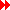 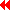 
      40             Now I must continue in evangelism. Just as I was commissioned, first, I must continue on. Therefore, you've had the Word, and you know what to look for, how to stand. I must continue on in evangelism. And, friends of mine, keep still, and just keep moving on, for the hour is approaching swiftly, see, that when something is going to be done.
    41    Now, you might see some little odd things happen for me. Nothing sinful; I don't mean that. But, I mean, something odd to what the regular trend. Because, where I reached to now, in the ministry, I am dropping back here, watching that spot and waiting for the time to use it. But, it's going to be used.
    42    And everyone knows that, for, as certain as the First was identified, so has the Second been identified. And if you'll think real closely, you who are spiritual. As the Bible said, "Here is to him that has wisdom." The Third is properly identified. See? We know where it is. So, the Third Pull is here.   
      43             It is so sacred, that, I mustn't say much about it. As He told me in the beginning, said, "This, say nothing of it." You remember that, years ago? [Congregation says, "Amen."--Ed.] It speaks for itself. See? But you... I've tried to explain the others, and I made a mistake. This will be the thing, that, to my opinion... I don't say the Lord tells me this. This will be a thing that will start the Rapturing faith, for the going away. See? See? And it...
    44    I must lay quiet for just a little while. Now remember, and who is listening to this tape, you might see such a change in my ministry right away, dropping back, not going up; dropping back. We're right at the age now, and it can't be, can't go any further. We have to wait just a minute until this happens over here, to catch up, then the time comes. But, it's thoroughly identified. 
      45             There is coming a time upon, in this nation, to where this nation is going to exercise all the power that the beast had before it, which was pagan Rome when it become papal Rome, see, that this nation will do that.
    46    Revelations 13 plainly explains it. "The lamb come up out of the earth. The other beast come up out of water," thickness and multitudes of people. This lamb come up where there were no people. A lamb represents a religion. The Lamb of God... And, remember, it spoke like a lamb. It was a lamb.
    47    And then, after a while, it be-... received power, and spoke like a dragon; and exercised all the--the dragon, power the dragon had before him. And the dragon is "Rome," always. So don't you see? Roman denomination; "a mark," Protestant denomination; "a image unto the beast," making a power that'll force all Protestants, like a union. You'll have to be into this Council of Churches, or you won't be able to have
      40             Now I must continue in evangelism. Just as I was commissioned, first, I must continue on. Therefore, you've had the Word, and you know what to look for, how to stand. I must continue on in evangelism. And, friends of mine, keep still, and just keep moving on, for the hour is approaching swiftly, see, that when something is going to be done.
    41    Now, you might see some little odd things happen for me. Nothing sinful; I don't mean that. But, I mean, something odd to what the regular trend. Because, where I reached to now, in the ministry, I am dropping back here, watching that spot and waiting for the time to use it. But, it's going to be used.
    42    And everyone knows that, for, as certain as the First was identified, so has the Second been identified. And if you'll think real closely, you who are spiritual. As the Bible said, "Here is to him that has wisdom." The Third is properly identified. See? We know where it is. So, the Third Pull is here.  
      43             It is so sacred, that, I mustn't say much about it. As He told me in the beginning, said, "This, say nothing of it." You remember that, years ago? [Congregation says, "Amen."--Ed.] It speaks for itself. See? But you... I've tried to explain the others, and I made a mistake. This will be the thing, that, to my opinion... I don't say the Lord tells me this. This will be a thing that will start the Rapturing faith, for the going away. See? See? And it...
    44    I must lay quiet for just a little while. Now remember, and who is listening to this tape, you might see such a change in my ministry right away, dropping back, not going up; dropping back. We're right at the age now, and it can't be, can't go any further. We have to wait just a minute until this happens over here, to catch up, then the time comes. But, it's thoroughly identified.
      45             There is coming a time upon, in this nation, to where this nation is going to exercise all the power that the beast had before it, which was pagan Rome when it become papal Rome, see, that this nation will do that.
    46    Revelations 13 plainly explains it. "The lamb come up out of the earth. The other beast come up out of water," thickness and multitudes of people. This lamb come up where there were no people. A lamb represents a religion. The Lamb of God... And, remember, it spoke like a lamb. It was a lamb.
    47    And then, after a while, it be-... received power, and spoke like a dragon; and exercised all the--the dragon, power the dragon had before him. And the dragon is "Rome," always. So don't you see? Roman denomination; "a mark," Protestant denomination; "a image unto the beast," making a power that'll force all Protestants, like a union. You'll have to be into this Council of Churches, or you won't be able to have fellowship.63-1229E  LOOK.AWAY.TO.JESUS_  JEFFERSONVILLE.IN  V-2 N-17  SUNDAY_
      48             Well, it's--it's practically that way now. You can't go to a church and preach unless you have a fellowship card or some identification. And now, on persons like ourselves, we're going to be cut out of all that, altogether, that's exactly, 'cause they won't be able to do it.
    49    It's tightening. And then when that time comes, and the press comes to a place to where you're pressed out, then watch what I'm fixing to tell you in a few minutes. Watch the Third Pull then, see, and it'll be absolutely to the total lost, but it--it will be for the Bride and the Church.
    50    Now we are closer than it seems to be. I don't know when, but it's real, real close. I may be building a platform for somebody else to step on. I may be taken before that time. I don't know. And that time may be this coming week, that the Holy Spirit will come with... and bring Christ Jesus. He may come this next week. He may come yet tonight. I don't know when He will come. He doesn't tell us that.Closing Quote:62-0607  PUTTING.ON.THE.WHOLE.ARMOR.OF.GOD_  ABERDEEN.NC  THURSDAY_  E-78           Like Peter was. He was a good with his sword. When Jesus got in trouble, he pulled out his sword. He could flop any way, cut the high priest, his servant's ear off with a sword. But when it come to real Christian courage, he didn't have it. Yes. But the spiritual courage, he denied the Word made flesh standing right among them.
He was good with his sword. That's right. He could duel the creed just as good as anybody could. But he, when it come to spiritual courage, he didn't have it. So he failed right there. Now, why? He only knowed one thing, his creed. But brother, after he went up to Pentecost, he put on the whole armor of God. Now, watch him. He's a different person now. He put on the whole armor.
   E-79           What was it? That Word that he'd walked with was in him, burning him up with fire in his flesh and soul. He had the whole armor of God on. That's God's provided armor. He had the baptism, filled with the Holy Ghost. What is it? God makes Himself ever present in His own army. God, on the day of Pentecost, sent down the full armor of God for His army. That was Himself among you.
"Yet a little while, and the world seeth Me no more. Yet ye shall see Me because I will be with you, even in you, until the end of the world." Jesus Christ the same yesterday, and forever," Matthew 28. All right. That He has... He is with us, in us. That's the armor. It's Him. He is the Word, and He is the Holy Spirit, and the Holy Spirit is in us, which is the Word making the promise manifest. This is the promise. Christ is the Word, and He makes It manifest.
 
62-0701  TO.TAKE.ON.THE.WHOLE.ARMOR.OF.GOD_  SANTA.MARIA.CA  SUNDAY_
  E-80           The Spirit quickens the Word, makes the... In other words, he's the powder that sends the bullet out there with it. Like it was the powder when David met Goliath with a slingshot with a rock in it. He only had one place to hit, and that was right between the eyes. Rest of it was armored. But God got in that spirit.
What was it? He had five stones and a slingshot. Look. F-a-i-t-h in J-e-s-u-s. Here He comes. Something's fixing to happen, 'cause there's the Word, the promise, and the power to sling it. That's what we need today, is a man that'll take God's Word with the power of the Holy Ghost behind him to press it out there and watch it come to pass. That's God's army. Amen. His Word of fire, His army is all dressed with the ever Presence of Himself in there, going with us. "I'll go with you, be in you. Not you that speaketh; the Father that dwelleth in you, He doeth the works."
   E-81           In His army... He presents His army in the form of five offices, first, apostles, prophets, teachers, pastors, evangelists. That's His army; that's His soldiers; that's His commanding officers, all with the baptism of the Holy Ghost, waiting out there to meet the enemy on any grounds he comes upon; to meet the enemy with the Word of God (Amen.), each one backing one another up, with Him the Chief Captain, not out there in front, up here, above, back behind; but in them. That's the army. Vindicating, vindicating what? His resurrection, by the proof of His works.
   E-82           John 14:12, Jesus said, "He that believeth in Me, the works that I do shall he do also." What is it? It's God in the church in these five predestinated offices, backing up every Word that He said with the Holy Spirit Himself in there, which is the Word made manifest, proving His resurrection, proving that He lives.
All other religions are dead. Their forms are dead. There's only one that's right, and that's Christianity, because Christ is a living in the church of Christ (Amen.), making His Words manifest, for He is the same. If it's the same Word, It'll do the same thing, and show the same works, and the same signs. Matthew 28 says so. Be with His army, in them, securing them... Think of it. The great Word General triumph in us.53-0327  ISRAEL.AND.THE.CHURCH.3_  JEFFERSONVILLE.IN  IC 65-96  FRIDAY_
  46           And, brother, we're... All Christendom is looking for the coming of the Lord and the rapture of the church, all that's got any knowledge of the Word. Well, if we can't have faith enough for Divine healing, how we going to have a rapturing faith? Oh, I believe there's a great calling coming forth. I believe as David said, he laid there and waited until, he listened and waited. After while he heard the rushing wind going through the mulberry leaves, going around. He knowed God was going before him. Oh, brother, I'm listening for the rushing of the leaves, the noise in the mulberry bushes, God going before the battle , then let's rise and put on the full armor of God, pull the sword, go after it. The battle belongs to us then. When we see the hand of God moving on through signs and wonders, let's start following on.
